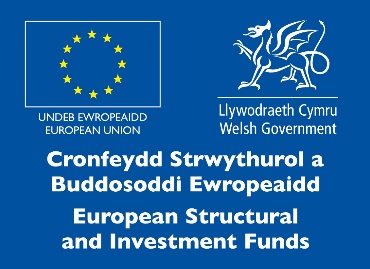 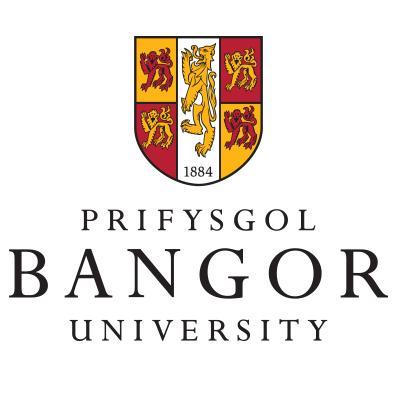 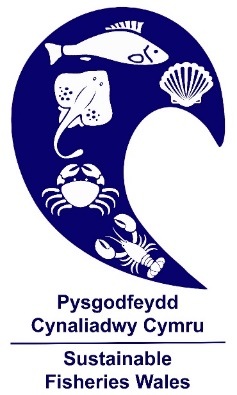 Arbrawf cymharu cychod pysgota cregyn bylchog ym Mae Ceredigion – Gwahoddiad i gynnig dyfynbrisCysylltwch â Dr Adam Delargy (adam.delargy@bangor.ac.uk) os oes gennych unrhyw gwestiynau.Darllenwch y ddogfen gyfan, llenwch yr adran Gwybodaeth gan gychod, ac yna anfonwch y ffurflen yn ôl at Adam drwy ebost erbyn dydd Llun 15 Mawrth 2021 fan bellaf.  DISGRIFIAD O’R GWAITH Mae prosiect Partneriaeth Pysgotwyr-Gwyddonwyr er budd Pysgodfeydd Cynaliadwy Cymru y Ganolfan Gwyddorau Môr Cymhwysol a’r Ysgol Gwyddorau Eigion ym Mhrifysgol Bangor yn bwriadu cynnal arbrawf cymharu gwaith llusgrwydo am gregyn bylchog, rhwng tri chwch llusgrwydo masnachol a Chwch Ymchwil y Tywysog Madog, sef cwch y Brifysgol. Byddem yn hoffi cynnal yr astudiaeth hon rhag ofn y bydd arolygon asesu stoc o gregyn y brenin, a arweinir gan y diwydiant, yn cael eu cynnal yn y dyfodol. Byddai cymharu dalfeydd yn ein galluogi i addasu ein cyfres amser arolygu ar gyfer dalfeydd y Tywysog Madog yn y gorffennol, fel bod modd eu cymharu â dalfeydd cwch masnachol yn y dyfodol. Er mwyn cyflawni hynny, byddem yn hoffi cael pedwar cwch (tri chwch masnachol a’r Tywysog Madog) i lusgrwydo mor agos ag sy’n ddiogel bosibl i’w gilydd am bedwar diwrnod (diwrnodau 12 awr = 48 awr i gyd), gyda’r bwriad o gynnal cymaint o haliadau ag sy’n bosibl yn ystod y cyfnod hwnnw. Bydd safleoedd yr haliadau’n cael eu pennu ymlaen llaw yng nghanol a de Bae Ceredigion, ac yn ddelfrydol byddant yn targedu poblogaethau o gregyn bylchog y mae eu trwch yn amrywio. Byddai’r sgiperiaid yn cael cyfarwyddyd i bysgota mewn llinell syth yn gyfochrog â’r Tywysog Madog a’r cychod masnachol eraill.Disgwylir y bydd yr arolwg blynyddol o gregyn bylchog, a gynhelir gan Brifysgol Bangor, yn digwydd rhwng 24 Ebrill a 3 Mai 2021 (a fydd yn cynnwys amser hwylio). Ein bwriad yw cynnal y pedwar diwrnod 12 awr o bysgota cymharol ar unrhyw ddiwrnodau rhwng 25 Ebrill a 2 Mai (gan gynnwys y dyddiadau hynny), ond bydd yr union ddiwrnodau’n dibynnu yn y pen draw ar y tywydd. Pe bai’r tywydd yn addas, byddai’r pedwar diwrnod yn digwydd yn olynol ac o ddechrau’r cyfnod dan sylw. Cyn i’r pysgota ddechrau, byddai disgwyl hefyd i’r sgiperiaid fynychu’n bersonol sesiwn i rannu gwybodaeth (neu fynychu sesiwn o’r fath dros y ffôn, yn dibynnu ar y cyfyngiadau oherwydd Covid). Er ein bod yn gobeithio cwblhau’r gwaith hwn fel y disgrifir yn y ddogfen hon, dylech nodi y bydd ein gallu i wneud hynny’n dibynnu ar reoliadau Llywodraeth Cymru a Phrifysgol Bangor ar y pryd ynghylch Covid-19. Felly, gallai’r gwaith gael ei ddiwygio neu’i ganslo. GOFYNION HANFODOL Rhaid i bob cwch a ddewisir i gymryd rhan yn yr arbrawf gydymffurfio â deddfwriaeth dyfroedd Cymru ar gyfer llusgrwydo am gregyn bylchog (Gorchymyn Pysgota am Gregyn Bylchog (Cymru) (Rhif 2) 2010) (gweler yr Atodiad). Rhaid bod pob sgiper yn gyfarwydd iawn â Bae Ceredigion a’r amodau pysgota lleol.Rhaid nad yw’r cychod/sgiperiaid wedi bod yn destun unrhyw euogfarnau troseddol yn ystod y 5 mlynedd diwethaf. Bydd Llywodraeth Cymru yn gwirio hynny.Rhaid i bob sgiper gydweithio mewn modd cydlynus â’r Gwyddonydd â Gofal a dilyn ei gyfarwyddiadau. Bydd y Gwyddonydd â Gofal ar fwrdd un o’r tri chwch arall, yn ôl pob tebyg.  Bydd angen trwydded bysgota gyfredol a dilys ynghyd â thystysgrif wedi’i diweddaru gan Asiantaeth y Môr a Gwylwyr y Glannau ar gyfer diogelwch y cwch.Mae’n hanfodol bod y cwch wedi’i drwyddedu a’i yswirio i gludo un gwyddonydd am bedwar cyfnod o 12 awr. Fodd bynnag, os caiff y gofyniad sylfaenol hwn ei fodloni, byddwn hefyd yn rhoi sgôr bellach i gychod am eu capasiti i gludo gwyddonwyr (gweler y Gofynion Dymunol). Rhaid i bob gweithiwr ddilyn rheoliadau cyfredol Llywodraeth Cymru a Phrifysgol Bangor ynghylch Covid-19. Adeg ysgrifennu’r ddogfen hon, maent yn atal presenoldeb unrhyw aelodau o’r criw y bernir eu bod yn perthyn i grŵp risg uchel o ran Covid-19, neu unrhyw aelodau o’r criw sy’n byw gyda rhywrai y bernir eu bod yn perthyn i grŵp o’r fath. At hynny, rhaid cynnal pellter o 2 fetr rhwng pawb sydd ar y cychod a rhaid i bawb wisgo gorchudd wyneb pan fydd llai na 2 fetr rhyngddyn nhw a pherson arall. Mae gan Brifysgol Bangor gyfleusterau profi Covid-19, ac os byddant yn dal ar gael adeg yr arolwg bydd pob aelod o staff Bangor yn cael dau brawf a gynhelir dri diwrnod ar wahân i’w gilydd, ac ni fyddant yn cael mynd ar y cychod oni bai bod y ddau brawf yn negyddol. Disgwylir hefyd y bydd criwiau’r cychod yn fodlon cael profion os bydd Prifysgol Bangor neu Lywodraeth Cymru yn gofyn iddynt wneud hynny.  Rhaid bod pob cwch yn gallu darparu trydan (230 V) ac arwyneb gweithio cysgodol ar gyfer gliniadur un gwyddonydd drwy gydol yr oriau pan fydd pysgota’n digwydd.Rhaid i bob cwch gyflenwi ei lusgrwydi a’i farrau tynnu ei hun ac unrhyw gyfarpar arall sy’n ofynnol i weithredu llusgrwydi cregyn bylchog. Rhaid i gychod beidio â llusgo mwy na phedair llusgrwyd Newhaven sbring-lwythog bob ochr i’r cwch. Mae croeso i gychod sydd fel rheol yn llusgo mwy na phedair rhwyd bob ochr ymgeisio, os gallant leihau nifer y rhwydi i 4 bob ochr. Mae pob cwch yn gyfrifol am ei yswiriant ei hun. Bydd pob cwch yn cymryd cyfrifoldeb am ei holl weithgarwch pysgota, a bydd yn cymryd cyfrifoldeb hefyd am ei bellter oddi wrth gychod eraill. Bydd y ‘pellter diogel agosaf’ rhwng cychod yn cael ei benderfynu gan bob sgiper. Rhaid bod gan bob cwch ddigon o le clir i’w gwneud yn bosibl i un neu ddau wyddonydd ddidoli a mesur samplau o’r ddalfa. Rhaid bod pob cwch yn fodlon darparu cofnod cywir o safle pob haliad yn ystod yr arbrawf hwn.GOFYNION DYMUNOL Mae gan y sgiper hanes da o allu dal cregyn y brenin. Tystiolaeth o gymryd rhan yn flaenorol mewn gwaith gwyddonol. Hyblygrwydd ynghylch dyddiadau o fewn y cyfnod rhwng 25 Ebrill a 2 Mai 2021 (gan gynnwys y dyddiadau hynny). Lle i wyddonwyr gysgu. Noder, os nad oes lle i wyddonydd/gwyddonwyr gysgu ar y cwch, bydd disgwyl i’r gwyddonydd/gwyddonwyr gael eu cludo i’r porthladd agosaf ar ddiwedd pob diwrnod. Y gallu i ddarparu prydau bwyd i wyddonwyr. SGORIO’R DYFYNBRIS Model sgorio ar gyfer cwestiynau y gellir rhoi sgôr iddynt:DEWIS CWCHOs yw cwch yn bodloni’r holl ofynion hanfodol, fel y maent wedi’u rhestru uchod, bydd yn cael ei sgorio ar gyfer cael ei ddewis i fod yn rhan o’r arbrawf ar sail ei bris a’r gofynion dymunol. Bydd pob cwch yn cael ei sgorio ar sail ei bris (sef cyfradd y diwrnod (diwrnod 12 awr) neu gyfradd yr awr (a luosir â 12 er mwyn cael cyfradd y diwrnod)).Bydd y pris yn cyfateb i 50% o’r sgôr, a bydd pob un o’r gofynion dymunol yn cyfateb i 10%. Ceir awydd i’r ymchwil gynnwys ystod o gychod o wahanol faint (o ran eu hyd). Nid ydym yn gwybod beth yw maint y cychod a fydd yn darparu dyfynbris, felly byddwn yn ceisio dewis cwch “bach”, “canolig” a “mawr” ar sail yr ystod o feintiau sydd ar gael yn y cynigion. Bydd y penderfyniad i ddewis rhwng cychod o faint tebyg yn seiliedig ar y meini prawf a nodwyd yn flaenorol.  TALUBydd unrhyw gwch a ddewisir yn cael ei dalu ar sail y gyfradd fesul 12 awr a bennwyd ac ar sail pob diwrnod a weithir. Bydd amryw elfennau’r tâl yn amrywio, yn dibynnu ar b’un a ddigwyddodd y pysgota mewn ardaloedd sy’n agored i waith llusgrwydo masnachol am gregyn bylchog neu mewn ardaloedd sydd ar gau i waith llusgrwydo masnachol (rydym wedi cael esemptiad ar gyfer y cychod a ddewisir i bysgota yn yr ardaloedd caeëdig). Yn achos yr ardaloedd sy’n agored i bysgota’n fasnachol am gregyn bylchog, ein bwriad yw bod y cregyn bylchog a ddaliwyd, ac y mae modd eu gwerthu, yn cael eu gwerthu gan y cwch a bod y Brifysgol yn talu’r gwahaniaeth rhwng pris y cwch a’r swm a geir o werthu’r ddalfa. Os bydd y swm a geir o werthu’r cregyn bylchog a ddaliwyd, ac y mae modd eu gwerthu, yn gyfwerth â’r gyfradd a bennwyd ar gyfer y cwch neu’n fwy na’r gyfradd honno, ni fydd y Brifysgol yn talu dim i’r cwch. Bydd angen tystiolaeth o’r hyn a ddaliwyd a’r hyn a werthwyd cyn y gwneir taliad.Ni chaniateir i’r cychod werthu cregyn bylchog nac unrhyw rywogaethau eraill a ddaliwyd mewn ardaloedd sydd ar gau fel arall i waith llusgrwydo masnachol am gregyn bylchog. Felly, bydd y Brifysgol yn talu pris llawn pob cwch fesul diwrnod yn yr ardal gaeëdig (disgwylir mai un diwrnod 12 awr o bysgota fydd hynny ar gyfer pob cwch yn yr ardal gaeëdig). Bydd pob peth a gaiff ei ddal yn yr ardal gaeëdig yn cael ei ddychwelyd i’r môr mor agos ag sy’n bosibl i’r man lle cafodd ei ddal.  Yn y naill senario a’r llall, bydd pob cwch yn cael y gyfradd a bennwyd ganddo. GWYBODAETH GAN GYCHOD CYFEIRIAD A MANYLION CYSWLLT Cyfeiriad Rhif(au) ffôn EbostENW’R CWCH A’I SGIPEREnw’r cwch:Rhif cofrestru’r cwch:Hyd y cwch (LOA (m)):Pŵer y cwch/Capasiti’r injan (kW):Nifer y llusgrwydi pysgota bob ochr i’r cwch (ni all fod yn fwy na 4 bob ochr):Sgiper:CWESTIYNAU:	Rhowch amlinelliad cryno o brofiad y sgiper o ddefnyddio llusgrwydi i bysgota’n fasnachol am 	gregyn y brenin:	Rhowch amlinelliad cryno o brofiad y sgiper o gymryd rhan mewn ymchwil wyddonol ym maes 	pysgota:	Pa mor hyblyg ydych chi o safbwynt cyflawni’r gwaith a ddisgrifiwyd, o fewn y cyfnod a 	bennwyd? Faint o rybudd y mae arnoch ei angen i gyflawni’r gwaith a ddisgrifiwyd, ar ddiwrnod penodol (o fewn y cyfnod a bennwyd)? Ydych chi wedi eich trwyddedu a’ch yswirio i gludo o leiaf un gwyddonydd am bedwar cyfnod o 12 awr? Disgrifiwch faint o le sydd ar gael i un neu ddau wyddonydd fesur samplau o gregyn bylchog o’r ddalfa (gan ystyried yr angen i gadw pellter cymdeithasol o 2 fetr os oes modd)? Ydych chi’n gallu darparu cyflenwad trydan safonol (230 V) ar gyfer gliniadur un gwyddonydd, mewn rhan gysgodol o’r cwch y gellir mynd iddi heb fod yn rhaid i wyddonwyr newid i ddillad glân?Faint o wyddonwyr fyddai’n gallu cysgu ar eich cwch (gan ystyried yr angen i gadw pellter cymdeithasol o 2 fetr os oes modd)?Ydych chi’n gallu darparu prydau bwyd i’r gwyddonwyr (yn rhan o’r pris)?Oes gan y cwch drwydded bysgota ddilys ac oes ganddo dystysgrif wedi’i diweddaru gan Asiantaeth y Môr a Gwylwyr y Glannau ar gyfer diogelwch y cwch? Fyddech chi’n fodlon cymryd rhan pe bai’r astudiaeth yn cael ei gohirio tan y tymor caeëdig ar gyfer cregyn y brenin (rywbryd rhwng 1 Mai a 31 Hydref 2021)? (Nodwch na fydd eich ateb yn dylanwadu ar b’un a fyddwch yn cael eich dewis ai peidio i gyflawni’r gwaith hwn)Nodwch eich pris (nodwch NAILL AI eich cyfradd fesul 12 awr NEU eich cyfradd fesul awr (y byddwn yn ei lluosi â 12)). Nodwch yn glir a yw’r pris yn cynnwys TAW a chostau tanwydd neu beidio. At hynny, dylech sicrhau eich bod yn bodloni’r gofynion hanfodol sy’n weddill a sicrhau eich bod yn darllen y ddeddfwriaeth ar gyfer dyfroedd Cymru sydd yn yr Atodiad. ATODIAD Bydd yn rhaid i nodweddion y cychod sy’n ymuno â’r arbrawf gydymffurfio â deddfwriaeth dyfroedd Cymru ar gyfer llusgrwydo am gregyn bylchog (Gorchymyn Pysgota am Gregyn Bylchog (Cymru) (Rhif 2) 2010) (gweler yr Atodiad). Bwriedir cynnal yr arbrawf yn ystod y tymor agored, rhwng 25 a 30 Ebrill 2021 (gan gynnwys y dyddiadau hynny) a bydd yn digwydd rhwng 3 milltir fôr a 12 milltir fôr. Mae gennym esemptiad i bysgota yn yr ardal gaeëdig ar 1 a 2 Mai os oes angen. Felly, mae’r rheoliadau canlynol am nodweddion y cychod a’r cyfarpar yn berthnasol i’r cychod pysgota a fydd yn cymryd rhan:3.  Ni chaniateir i unrhyw gwch pysgota Prydeinig ar unrhyw adeg, bysgota am, cymryd neu ladd cregyn bylchog gan ddefnyddio llusgrwyd cregyn bylchog yn nyfroedd Cymru onid yw allbwn pŵer peiriant y cwch hwnnw yn ddim mwy na 221 cilowat.6.  Ni chaniateir i unrhyw gwch pysgota Prydeinig ar unrhyw adeg, bysgota am, cymryd neu ladd cregyn bylchog gan ddefnyddio llusgrwyd cregyn bylchog—(b)mewn unrhyw ran o ddyfroedd Cymru sydd ymhellach nag 3 milltir forol ac o fewn 6 milltir forol i waelodlinau, onid yw'r cwch hwnnw'n llusgo dim mwy na chyfanswm o 8 llusgrwyd cregyn bylchog; ac(c)mewn unrhyw ran o ddyfroedd Cymru sydd ymhellach na 6 milltir forol ac o fewn 12 milltir forol i waelodlinau, onid yw'r cwch hwnnw'n llusgo dim mwy na chyfanswm o 14 llusgrwyd cregyn bylchog.8. (2) Ni chaniateir i unrhyw gwch pysgota Prydeinig ar unrhyw adeg, mewn unrhyw ran o ddyfroedd Cymru sydd ymhellach nag 3 milltir forol ac o fewn 6 milltir forol i waelodlinau, ddefnyddio bar tynnu mewn cysylltiad â physgota am, cymryd neu ladd cregyn bylchog, onid yw'r bar tynnu hwnnw—(a)yn ddim mwy na 4 metr o hyd; a(b)wedi ei lunio mewn ffordd nad yw'n caniatáu rhoi mwy na 4 llusgrwyd cregyn bylchog ynghlwm wrtho ar yr un pryd.8. (3) Ni chaniateir i unrhyw gwch pysgota Prydeinig ar unrhyw adeg, mewn unrhyw ran o ddyfroedd Cymru sydd ymhellach na 6 milltir forol ac o fewn 12 milltir forol i waelodlinau, ddefnyddio bar tynnu mewn cysylltiad â physgota am, cymryd neu ladd cregyn bylchog, onid yw'r bar tynnu hwnnw—(a)yn ddim mwy na 6.8 metr o hyd; a(b)wedi ei lunio mewn ffordd nad yw'n caniatáu rhoi mwy na 7 llusgrwyd cregyn bylchog ynghlwm wrtho ar yr un pryd.9. Ni chaniateir i unrhyw gwch pysgota Prydeinig ar unrhyw adeg, mewn unrhyw ran o ddyfroedd Cymru, mewn cysylltiad â physgota am, cymryd neu ladd cregyn bylchog, ddefnyddio bar tynnu sydd â'i ddiamedr allanol yn fwy na 185 milimetr.10. (1) Yn ddarostyngedig i ddarpariaethau'r erthygl hon, ni chaniateir i unrhyw gwch pysgota Prydeinig dynnu unrhyw lusgrwyd cregyn bylchog o fewn dyfroedd Cymru oni bai, yn achos y cyfryw lusgrwyd—(a)nad yw unrhyw ran o'r ffrâm yn lletach nag 85 centimetr;(b)ei bod yn cynnwys bar danheddog sbring–lwythog effeithiol, gweithredol a symudadwy;(c)nad yw'n cynnwys unrhyw atodiadau ar ei chefn, ar ei brig nac y tu mewn iddi;(ch)nad yw'n cynnwys plât plymio nac unrhyw ddyfais gyffelyb arall;(d)nad yw cyfanswm pwysau'r llusgrwyd, gan gynnwys yr holl ffitiadau, yn fwy na 150 cilogram;(dd)nad yw nifer y modrwyau bol ym mhob rhes sy'n hongian o'r bar bol yn fwy na 7;(e)nad yw nifer y dannedd ar y bar danheddog yn fwy nag 8; ac(f)nad oes yr un dant ar y bar danheddog sydd â'i ddiamedr yn fwy na 22 milimetr, ac nad yw ei hyd yn fwy na 110 milimetr.(gweler y diffiniadau yn y Gorchymyn Cregyn Bylchog)11. (1) At ddibenion adran 1(3) o'r Ddeddf, maint lleiaf cragen fylchog y caniateir ei chario gan gwch pysgota Prydeinig yn nyfroedd Cymru yw 110 milimetr.(2) At ddibenion paragraff (1), rhaid mesur maint cragen fylchog yn unol â pharagraff 6 of Atodiad XIII i Reoliad y Cyngor (EC) Rhif 850/98 ar gadwraeth adnoddau pysgodfeydd drwy fesurau technegol i ddiogelu organebau morol ifanc(1) fel y'i diwygir o bryd i'w gilydd.Meini prawf GwerthusoCyfradd ar gyfer pris y cwch. Gellir nodi cyfradd fesul awr neu fesul diwrnod 12 awr (rhaid nodi pa un a ddefnyddir). Y gyfradd yw cost arferol y cwch a’r criw y byddai ei angen fel rheol i gyflawni’r gwaith a ddisgrifir. Dylech nodi’n glir a yw’r pris yn cynnwys TAW a chostau tanwydd neu beidio. Pwysoliad o 50%. Bydd y gyfradd isaf fesul maint cwch (gweler yr adran nesaf) yn cael marciau llawn ar gyfer y cwestiwn hwn. Bydd y cyfraddau eraill yn cael marc drwy gymhwyso’r fformiwla ganlynol i grwpiau o feintiau cychod (gweler isod): (Y pris cyffredinol isaf/Y pris cyffredinol a werthusir) x 50 (wedi’i dalgrynnu i ddau le degol) = sgôr fasnachol.  Profiad o bysgota cregyn y brenin â llusgrwydi. Pwysoliad o 10%. Defnyddir y model sgorio isod.Profiad blaenorol o gymryd rhan mewn ymchwil wyddonol. Pwysoliad o 10%. Defnyddir y model sgorio isod. Hyblygrwydd ynghylch dyddiadau o fewn y cyfnod rhwng 25 Ebrill a 2 Mai (gan gynnwys y dyddiadau hynny). Pwysoliad o 10%. Defnyddir y model sgorio isod.Lle i wyddonwyr gysgu. Pwysoliad o 10%. Defnyddir y model sgorio isod.Y gallu i ddarparu prydau bwyd i wyddonwyr. Pwysoliad o 10%. Defnyddir y model sgorio isod.PwyntiauDehongli100%Ardderchog – Yn gyffredinol, mae’r ymateb yn dangos bod y cynigydd yn bodloni pob agwedd ar y gofyniad a’i fod yn darparu pob elfen o dystiolaeth y gofynnwyd amdani, i’r manylder y gofynnwyd amdano. Felly, mae hwn yn ymateb ardderchog manwl sy’n bodloni pob agwedd ar y gofyniad ac nad oes dim amwysedd yn perthyn iddo o safbwynt a yw’r cynigydd yn gallu bodloni’r gofyniad. 75%Da – Yn gyffredinol, mae’r ymateb yn dangos bod y cynigydd yn bodloni pob agwedd ar y gofyniad a’i fod yn darparu pob elfen o dystiolaeth y gofynnwyd amdani, ond mae rhai pethau dibwys wedi’u hepgor o’r ymateb neu’r dystiolaeth wrth ystyried y manylder y gofynnwyd amdano. Felly, mae hwn yn ymateb da sy’n bodloni pob agwedd ar y gofyniad ond ceir amwysedd dibwys oherwydd bod y cynigydd wedi methu â darparu’r holl wybodaeth i’r manylder y gofynnwyd amdano. 50%Digonol – Yn gyffredinol, mae’r ymateb yn dangos bod y cynigydd yn bodloni pob agwedd ar y gofyniad ond nid yw wedi darparu pob elfen o dystiolaeth y gofynnwyd amdani. Felly, mae hwn yn ymateb digonol ond ceir rhywfaint o amwysedd cyfyngedig ynghylch a yw’r cynigydd yn gallu bodloni’r gofyniad, oherwydd bod y cynigydd wedi methu â darparu’r holl dystiolaeth y gofynnwyd amdani.25%Gwael – Nid yw’r ymateb yn dangos bod y cynigydd yn bodloni un agwedd ar y gofyniad, neu fwy nag un agwedd. Felly, mae hwn yn ymateb gwael lle ceir amwysedd sylweddol ynghylch a yw’r cynigydd yn gallu bodloni’r gofyniad, oherwydd bod y cynigydd wedi methu â dangos ei fod yn bodloni un agwedd ar y gofyniad, neu fwy nag un agwedd.0Annerbyniol – Nid yw’r ymateb yn cydymffurfio â gofynion y Gwahoddiad i Dendro a/neu nid oes unrhyw ymateb wedi’i ddarparu. 